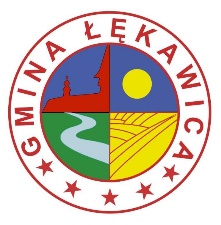 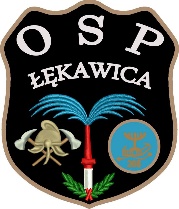 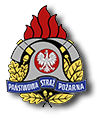 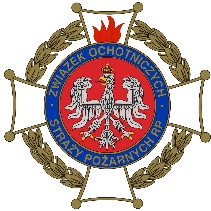 _________________________________                             Pieczęć nagłówkowa jednostki                     KARTA ZGŁOSZENIA DRUŻYNYOchotnicza Straż Pożarna w _________________________________________________Młodzieżowa Drużyna Pożarnicza w __________________________________________Oświadczam, że osoby zgłoszone do zawodów, są członkami Młodzieżowej Drużyny Pożarniczej przy Ochotniczej Straży Pożarnej w ________________________________ oraz posiadają ubezpieczenie.          ________________________Naczelnik/PrezesOświadczam, że osoby zgłoszone do zawodów, posiadają pisemne zgody rodziców na udział w turnieju.    _______________________Opiekun MDPZGŁOSZENIA ORAZ WPISOWE  DOSTARCZYĆ OSOBIŚCIE DO 4 MARCA 2019R.DO DRUHA RAFAŁA SURZYN 667 338 642III POWIATOWY TURNIEJ HALOWEJ PIŁKI NOŻNEJ MŁODZIEŻOWYCH DRUŻYN POŻARNICZYCHŁĘKAWICA 2019Lp.IMIĘ I NAZWISKODATA URODZENIAWIEK12345678910Imię i nazwiskoTelefon kontaktowyTelefon kontaktowyOpiekun